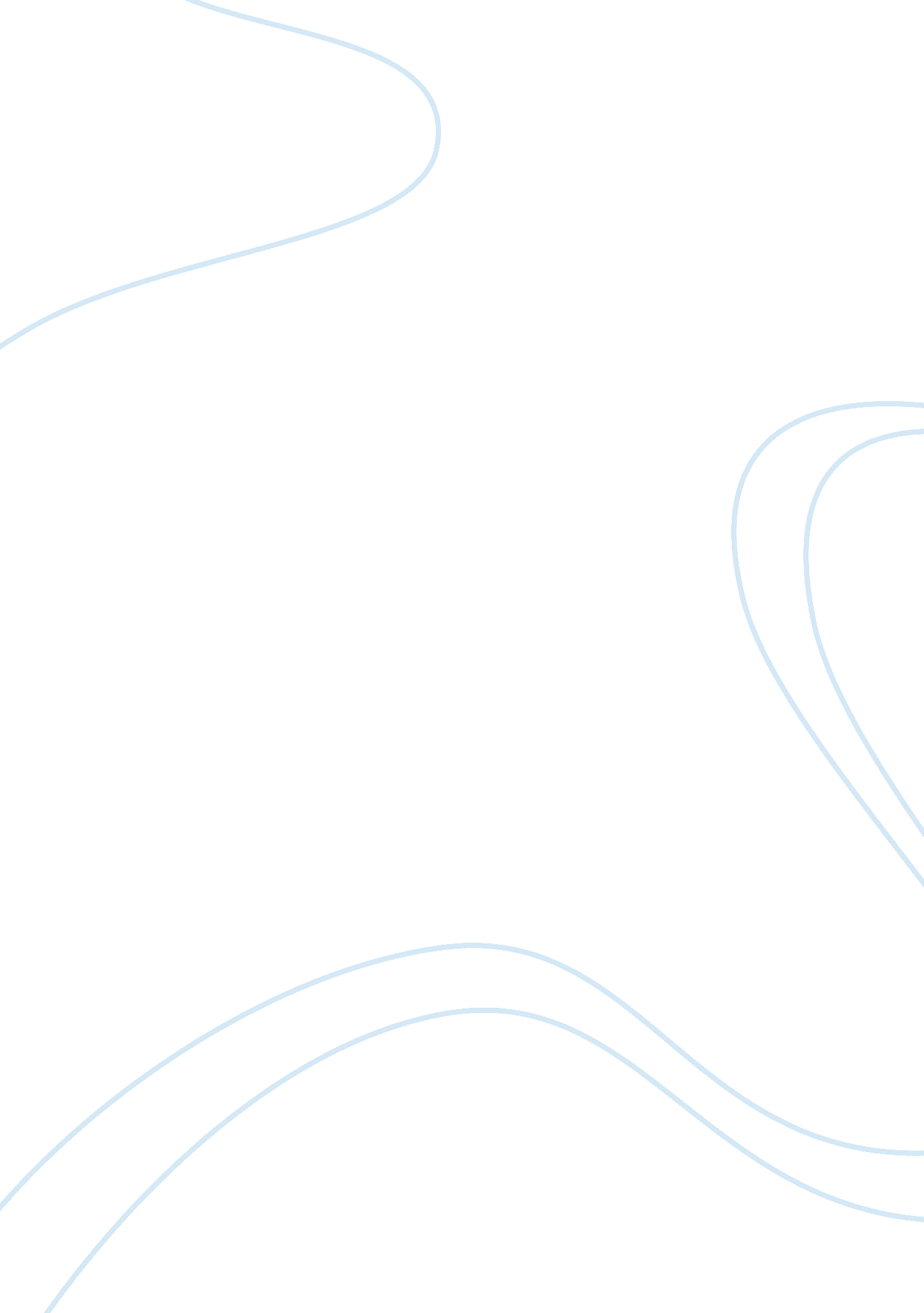 Interaction through technologyTechnology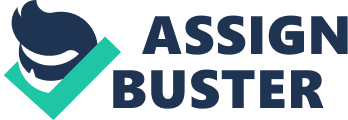 Today most individuals cannot even function without their cell phone or other mobile devices such as amp players, tablets, and laptops. The younger generation is where this phenomenon generally occurs because they are directly associated with technology as toddlers. In this day in age parents and other family members teach youngsters how to draw or play games on the computer or mobile devices. Growing up with this kind of capability has Its benefits as well as downfalls, an article written by Sarah M. Long suggests this, " Face to face, Interaction among young shrinks due to he fact that relationships are Increasingly conducted Vial cell phones, text and instant messaging, Internet social networking, therefore their ability to develop and maintain social skills and relationships are affected, and maybe weakened. " This statement has proven true among the youth which takes a serious toll on their health because part of well being is having balance; once technology has taken place of human interaction there is a serious problem. For the youth who surround themselves with telecommunications can result in destroying their social skills to communicate physically. Nonetheless, the evolution of the dealt age and the social Interactions that occur through these various technology forms have created wider networks and increased methods of connectivity. " (Long) On the other hand, technology has changed education in schools by becoming more reliable on the internet for homework assignments, exams, and social communication. " A perception by colleges is that technology will have a positive impact student learning. Academically, computers allow students to communicate with faculty more often, which can improve student-faculty relationships. (Lloyd) The ability for students to ask their professor questions regarding coursework along with, having direct access to Information about their classes has been shown to develop a better understanding of what they are learning. Students are not only utilizing technology to contact their professors but, 'They also use computers for writing documents for coursework, surfing the Internet to support their coursework, and surfing the Internet for pleasure. In Dalton, 81% of students use Instant messaging, while 75% listen to music and 61% play computer games. " (Lloyd) These numbers go entertained as well; however no solid research has shown that students are academically affected negatively with these distractions. There is no doubt technology has improved relationships through networking by allowing individuals who do not normally see family or friends connect. Through Backbone, Email, and mobile phones distance relations can be restored; however, in- person communication is more healthy in personal growth. In addition, face to face interaction can lead to more positive aftermath of a confutation. Nevertheless, the etiquette " For transferring information efficiently, the Internet is excellent. For transacting emotionally sensitive or satisfying connections, it's not. " (Lickerish) Problems erode when emotions are affected by a message sent verbally or nonverbally; for example, if one sends a text asking a question then the person avoids whatever responsibility the text demands of them the person who sent the message feels frustration and insignificance. Because of one message that was not responded to regarding any topic can harm a person emotionally. When put into perspective of an in person conversation it would be like " Responding, I don't know or I'll have to think about it, turning on your heels and walking away in silence. " (Lickerish) But again since individuals do not want to deal with the responsibilities of handling a response in person they find it permissive ignoring the request. The youth, education, and relationships have been major affected by technology because our society has become so interconnected. With children surrounded by electronics at such a young age, these devices can harm development of their social skills. Educationally technology has grown be a major aspect in schools by connecting students to their professors and courses. Through networking and other sources of telecommunication relationships can be improved or crippled; depending on how well the use of emotions are said and understood by each other. Because technology continues to rise, more studies will be conducted deciphering whether interaction has been negatively influenced or strengthened. Further studies regarding the emotional state of individuals through electronic messages, versus in-person conversations with feedback, would benefit the public with how to maintain healthy relationships. Instead of television becoming our downfall, the Internet has grown to et apart from the physical world leaving society with a new drug to recover from. 